Что же такое здоровый образ жизни?Это важный фактор сохранения здоровья и своевременного, гармоничного развития ребенка.    Это комплекс оздоровительных мероприятий, обеспечивающих гармоничное развитие и укрепление здоровья, повышение работоспособности людей.Составляющими здорового образа жизни являются:  Двигательная активность, физическая культура и спорт. Систематическая двигательная активность способствует укреплению и сохранению здоровья детей, улучшает самочувствие, повышает   работоспособность. Средства двигательной направленности:Физические упражнения;Физкультминутки;Эмоциональные разрядки;Гимнастика (оздоровительная после сна);Пальчиковая гимнастика, зрительная, дыхательная;Подвижные и спортивные игры, способствуют улучшению работы всех органов и организма в целом.Закаливание Закаливание повышает не только устойчивость к влиянию плохой погоды, но и совершенствует, мобилизирует резервные возможности адаптационных систем, чем обеспечивается профилактика простудных и других заболеваний.Оздоровительные силы природы имеют огромное значение для здоровья детей: Солнечные и воздушные ванны; Водные процедуры; Регулярные прогулки на свежем воздухе способствуют оздоровлению и закаливанию организма детей. Ребенок дошкольного возраста должен ежедневно находиться на улице не менее трех часов.Рациональный режимРежим – это правильное чередование периодов работы и отдыха. Режим дня необходимо соблюдать с первых дней жизни малыша. От этого зависит его здоровье и правильное развитие. Всегда одни и те же часы кормления, сна, бодрствования налаживают деятельность организма ребенка.Сон - важное условие для здоровья, бодрости и высокой работоспособности человека.Крепкий сон - залог гармоничного развития, один из важнейших элементов человека, а особенно ребёнка. Именно во сне происходит сложнейшая работа, в результате которой формируется  мозг, развивается тело.Рациональное питание,то есть правильное распределение приемов ее в течение дня. Доказано, что при правильных промежутках между кормлениями к часу приема пищи создается здоровый аппетит.Личная гигиена.Так с раннего детства нужно приучать ребенка к тому, что такие вещи, как расческа, постель, горшок, носовой платок, полотенце, зубная щетка, должны быть индивидуальными.Благоприятная психологическая обстановка в семье и садуОсновной задачей семьи и педагога в это время является приобщение ребёнка к здоровому образу жизни, а именно: способствовать формирование разумного отношения к своему организму, ведение здорового образа жизни с самого раннего детства.Экологически грамотное поведение- Через экскурсии в лес, прогулки, походы, игры на свежем воздухе, развлечения дети получают необходимый опыт, учатся исследовать, наблюдать и заботиться о своем здоровье.Естественные ароматы леса благотворно влияют на ребенка, учат правильно пользоваться этими запахами. Дети узнают о пользе деревьев. В нашем саду с этой целью создан уголок леса с экологической тропой.Все эти приемы позволяют нам постепенно стабилизировать, приобщить к здоровому образу жизни. У родителей и у нас теперь одна цель - воспитывать здоровых детей.МБДОУ «Детский садкомбинированного вида №11»г. ВоркутыМуниципальное дошкольное образовательное учреждение «Детский сад комбинированного вида №11 «Катюша» г. ВоркутыСекреты Здорового Образа Жизни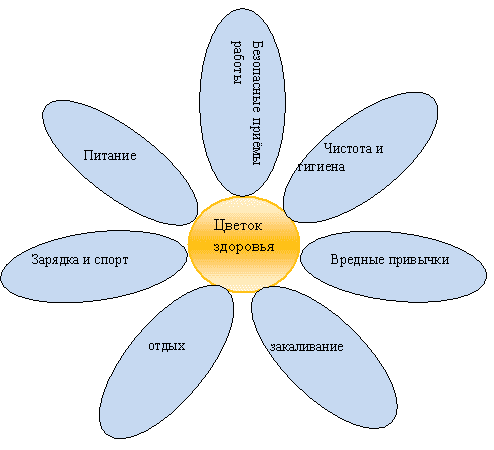  Подготовила:                                         Бахтина О.А. воспитатель II кв.категории